ST. MARK’S LUTHERAN CHURCH Trinity Sunday May 31 & June 4Divine Service Setting III - LSB pg. 184Welcome and AnnouncementsOpening Hymn                “Father Most Holy”                LSB #504Father most holy, merciful, and tender;    Jesus, our Savior, with the Father reigning;Spirit of comfort, advocate, defender,    Light never waning;Trinity blessed, unity unshaken,    Goodness unbounded, very God of heaven,Light of the angels, joy of those forsaken,    Hope of all living,Maker of all things, all Thy creatures praise Thee;    All for Thy worship were and are created;Now, as we also worship Thee devoutly,    Hear Thou our voices.(please rise)  Lord God Almighty, unto Thee be glory,    One in three persons, over all exalted!Glory we offer, praise Thee and adore Thee,    Now and forever.Invocation							          LSB pg. 184P:	In the Name of the Father and of the Son and of the Holy Spirit.C:	Amen.Confession and Absolution				   LSB pg. 184P:	Beloved in the Lord!  Let us draw near with a true heart and confess our sins unto God our Father, beseeching Him in the Name of our Lord Jesus Christ to grant us forgiveness.  P:	Our help is in the Name of the Lord.C:	Who made heaven and earth.P:	I said, “I will confess my transgressions unto the Lord.C:	and You forgave the iniquity of my sin.P:	O Almighty God, merciful Father,All:	I, a poor, miserable sinner, confess unto You all my sins and iniquities, with which I have ever offended You and justly deserved Your temporal and eternal punishment.  But I am heartily sorry for them and sincerely repent of them, and I pray You of Your boundless mercy and for the sake of the holy, innocent, bitter sufferings and death of Your beloved Son, Jesus Christ, to be gracious and merciful to me, a poor sinful being.P:	Upon this your confession I, by virtue of my office, as a called and ordained servant of the Word: announce the grace of God unto all of you; and in the stead and by the command of my Lord Jesus Christ, I forgive you all your sins: in the Name of the Father and the Son and the Holy Spirit.C:	Amen.The Introit						 	             	Psalm 8P:      O Lord, our Lord, how majestic is Your name in all the earth!C:     You have set Your glory above the heavens.P:      Out of the mouth of babies and infants, You have established           strength because of Your foes,C:	to still the enemy and the avenger.P:	When I look at Your heavens, the work of Your fingers,C:	the moon and the stars, which You have set in place,P:	what is man that You are mindful of him,C:	and the son of man that You care for him?P:	Yet You have made him a little lower than the heavenly beingsC:    and crowned him with glory and honor.P:     You have given him dominion over the works of Your hands;C:    You have put all things under his feet,P:	all sheep and oxen, and also the beasts of the field,C:     the birds of the heavens, and the fish of the sea,P:    	whatever passes along the paths of the seas.C:     O Lord, our Lord, how majestic is Your name in all the earth!Gloria Patri (sung)						      LSB pg. 186Glory be to the Father and to the Son and to the Holy Ghost; as it was in the beginning, is now and ever shall be, world without end.  Amen.Kyrie (sung)							               LSB pg. 186Lord have mercy upon us.  Christ have mercy upon us.Lord have mercy upon us.Gloria in Excelsis (sung)				       LSB pg. 187-189P:	Glory be to God on high:C:	(sung) and on earth, peace, good-will toward men.  We praise Thee, we bless Thee, we worship Thee;  we glorify Thee, we give thanks to Thee for Thy great glory.  O Lord God, heavenly King, God the Father Almighty.  O Lord, the only begotten Son, Jesus Christ; O Lord God, Lamb of God, Son of the Father, that takest away the sin of the world, have mercy upon us.  Thou that takes away the sin of the world, receive our prayer.  Thou that sittest at the right hand of God the Father, have mercy upon us.  For Thou only art holy; Thou only art the Lord.  Thou only, O Christ, with the Holy Ghost, art most high in the glory of God the Father.  Amen.Salutation and Collect of the Day			      LSB pg. 189P:	The Lord be with you.C:	(sung) And with thy spirit.P:	Let us pray.  Almighty and everlasting God: since You have given us, Your servants, grace to acknowledge the glory of the eternal Trinity by the confession of a true faith, and to worship the Unity in the power of Your divine majesty, keep us also steadfast in this true faith and worship; and defend us ever from all our adversaries, for You- O Father, Son and Holy Spirit- live and reign, one God, now and forever.C:	(sung) Amen.(be seated)Old Testament Reading                            		Genesis 1:1-2:3In the beginning, God created the heavens and the earth.  The earth was without form and void, and darkness was over the face of the deep.  And the Spirit of God was hovering over the face of the waters.  And God said, “Let there be light,” and there was light.  And God saw that the light was good.  And God separated the light from the darkness.  God called the light Day, and the darkness He called Night.  And there was evening and there was morning, the first day.  And God said, “Let there be an expanse in the midst of the waters, and let it separate the waters from the waters.”  And God made the expanse and separated the waters that were under the expanse from the waters that were above the expanse.  And it was so.  And God called the expanse Heaven.  And there was evening and there was morning, the second day.  And God said, “Let the waters under the heavens be gathered together into one place, and let the dry land appear.”  And it was so.  God called the dry land Earth, and the waters that were gathered together He called Seas.  And God saw that it was good.  And God said, “Let the earth sprout vegetation, plants yielding seed, and fruit trees bearing fruit in which is their seed, each according to its kind, on the earth.” And it was so.   The earth brought forth vegetation, plants yielding seed according to their own kinds, and trees bearing fruit in which is their seed, each according to its kind.  And God saw that it was good.  And there was evening and there was morning, the third day.  And God said, “Let there be lights in the expanse of the heavens to separate the day from the night.  And let them be for signs and for seasons, and for days and years, and let them be lights in the expanse of the heavens to give light upon the earth.” And it was so.  And God made the two great lights—the greater light to rule the day and the lesser light to rule the night—and the stars.  And God set them in the expanse of the heavens to give light on the earth, to rule over the day and over the night, and to separate the light from the darkness.  And God saw that it was good.  And there was evening and there was morning, the fourth day.  And God said, “Let the waters swarm with swarms of living creatures, and let birds fly above the earth across the expanse of the heavens.”  So God created the great sea creatures and every living creature that moves, with which the waters swarm, according to their kinds, and every winged bird according to its kind.  And God saw that it was good.  And God blessed them, saying, “Be fruitful and multiply and fill the waters in the seas, and let birds multiply on the earth.”  And there was evening and there was morning, the fifth day.  And God said, “Let the earth bring forth living creatures according to their kinds—livestock and creeping things and beasts of the earth according to their kinds.”  And it was so.  And God made the beasts of the earth according to their kinds and the livestock according to their kinds, and everything that creeps on the ground according to its kind.  And God saw that it was good.  Then God said, “Let us make man in Our image, after Our likeness.  And let them have dominion over the fish of the sea and over the birds of the heavens and over the livestock and over all the earth and over every creeping thing that creeps on the earth.”  So God created man in His own image, in the image of God He created him; male and female He created them.  And God blessed them. And God said to them, “Be fruitful and multiply and fill the earth and subdue it, and have dominion over the fish of the sea and over the birds of the heavens and over every living thing that moves on the earth.”  And God said, “Behold, I have given you every plant yielding seed that is on the face of all the earth, and every tree with seed in its fruit.  You shall have them for food.  And to every beast of the earth and to every bird of the heavens and to everything that creeps on the earth, everything that has the breath of life, I have given every green plant for food.” And it was so.  And God saw everything that He had made, and behold, it was very good.  And there was evening and there was morning, the sixth day.  Thus the heavens and the earth were finished, and all the host of them.  And on the seventh day God finished His work that He had done, and He rested on the seventh day from all His work that He had done.  So God blessed the seventh day and made it holy, because on it God rested from all His work that He had done in creation.P:  	This is the Word of the Lord.C:	Thanks be to God.Epistle Reading                      	                          	     Acts 2:14, 22-36 But Peter, standing with the eleven, lifted up his voice and addressed them: “Men of Judea and all who dwell in Jerusalem, let this be known to you, and give ear to my words… Men of Israel,  hear these words: Jesus of Nazareth, a man attested to you by God with mighty works and wonders and signs that God did through Him in your midst, as you yourselves know— this Jesus, delivered up according to the definite plan and foreknowledge of God, you  crucified and killed by the hands of lawless men.  God raised Him up, loosing the pangs of death, because it was not possible for Him to be held by it.  For David says concerning Him, ‘I saw the Lord always before me, for He is at my right hand that I may not be shaken; therefore my heart was glad, and my tongue rejoiced; my flesh also will dwell in hope.  For you will not abandon my soul to Hades, or let your Holy One see corruption.  You have made known to me the paths of life; you will make me full of gladness with your presence.’  Brothers, I may say to you with confidence about the patriarch David that he both died and was buried, and his tomb is with us to this day.  Being therefore a prophet, and knowing that God had sworn with an oath to him that he would set one of his descendants on his throne, he foresaw and spoke about the resurrection of the Christ, that He was not abandoned to Hades, nor did His flesh see corruption.  This Jesus God raised up, and of that we all are witnesses.  Being therefore exalted at the right hand of God, and having received from the Father the promise of the Holy Spirit, He has poured out this that you yourselves are seeing and hearing.  For David did not ascend into the heavens, but he himself says, ‘The Lord said to my Lord, “Sit at My right hand, until I make Your enemies Your footstool.” ’ Let all the house of Israel therefore know for certain that God has made Him both Lord and Christ, this Jesus whom you crucified.”P:  	This is the Word of the Lord.C:	Thanks be to God.(please rise)Alleluia & Verse (sung)					      LSB pg. 190All:	Alleluia!  Alleluia!  Alleluia!Gospel Reading                     			     	  Matthew 28:16-20P:  	The Holy Gospel According to Saint Matthew, the 28th chapter:C:	(sung) Glory be to Thee, O Lord.Now the eleven disciples went to Galilee, to the mountain to which Jesus had directed them.  And when they saw Him they worshiped Him, but some doubted.  And Jesus came and said to them, “All authority in heaven and on earth has been given to Me.  Go therefore and make disciples of all nations, baptizing them in the name of the Father and of the Son and of the Holy Spirit, teaching them to observe all that I have commanded you.  And behold, I am with you always, to the end of the age.”P:	This is the Gospel of the Lord.C:	(sung) Praise be to Thee, O Christ.(please be seated)Athanasian Creed							       P:	Whoever desires to be saved must, above all, hold the catholic* faith C:	Whoever does not keep it whole and undefiled will without doubt perish eternally. P:	And the catholic faith is this, C:	That we worship one God in Trinity and Trinity in Unity, neither confusing the persons nor dividing the substance. P:	For the Father is one person, the Son is another, and the Holy Spirit is another. C:	But the Godhead of the Father and of the Son and of the Holy Spirit is one: the glory equal, the majesty coeternal. P:	Such as the Father is, such is the Son, and such is the Holy Spirit:C:	The Father uncreated, the Son uncreated, the Holy Spirit uncreated; P:	The Father infinite, the Son infinite, the Holy Spirit infinite; C:	The Father eternal, the Son eternal, the Holy Spirit eternal.P:	And yet there are not three Eternals, but one Eternal, C:	Just as there are not three Uncreated or three Infinites, but one Uncreated and one Infinite. P:	In the same way, the Father is almighty, the Son almighty, the Holy Spirit almighty; C:	And yet there are not three Almighties, but one Almighty.  P:	So the Father is God, the Son is God, the Holy Spirit is God;  C:	And yet there are not three Gods, but one God.P:	So the Father is Lord, the Son is Lord, the Holy Spirit is Lord;C:	And yet there are not three Lords, but one Lord. P:	Just as we are compelled by the Christian truth to acknowledge each distinct Person as God and Lord, C:	So also are we prohibited by the catholic* religion to say that there are three Gods or Lords.P:	The Father is not made nor created nor begotten by anyone.C:	The Son is neither made nor created, but begotten of the Father alone.P:	The Holy Spirit is of the Father and of the Son, neither made nor created nor begotten, but proceeding.C:	Thus, there is one Father, not three Fathers; one Son, not three Sons; one Holy Spirit, not three Holy Spirits. P:	And in this Trinity none is before or after another; none is greater or less than another; C:	But the whole three persons are coeternal with each other and coequal, so that in all things, as has been stated above, the Trinity in Unity and Unity in Trinity is to be worshiped. All: 	Therefore, whoever desires to be saved must think thus about the Trinity. P:	But it is also necessary for everlasting salvation that one faithfully believe the incarnation of our Lord Jesus Christ. C:	Therefore, it is the right faith that we believe and confess that our Lord Jesus Christ, the Son of God, is at the same time both God and man. P:	He is God, begotten from the substance of the Father before all agesC:	And He is man, born from the substance of His mother in this age: All:	Perfect God and perfect man, composed of a rational soul and human flesh; P:	equal to the Father with respect to His divinity, less than the Father with respect to His humanity.C:	Although He is God and man, He is not two, but one Christ:P:	One, however, not by the conversion of the divinity into flesh, but by the assumption of the humanity into God; All: 	one altogether, not by confusion of substance, but by unity of person. P:	For as the rational soul and flesh is one man, so God and man is one Christ, C:	Who suffered for our salvation, descended into hell, rose again the third day from the dead, P:	Ascended into heaven, and is seated at the right hand of the Father, God Almighty, from whence He will come to judge the living and the dead.C:	At His coming all people will rise again with their bodies and give an account concerning their own deeds. P:	And those who have done good will enter into eternal life, and those who have done evil into eternal fire. C:	This is the catholic* faith; whoever does not believe it faithfully and firmly cannot be saved.  * “catholic” means “universal Christian” ChurchHymn                   “Glory Be to God the Father”                 LSB #506Glory be to God the Father,    Glory be to God the Son,Glory be to God the Spirit:    Great Jehovah, Three in One!Glory, glory    While eternal ages run!Glory be to Him who loved us,  Washed us from each spot and stain;Glory be to Him who bought us,    Made us kings with Him to reign!Glory, glory    To the Lamb that once was slain!Glory to the King of angels,    Glory to the Church’s King,Glory to the King of nations;    Heav’n and earth, your praises bring!Glory, glory    To the King of glory sing!Glory, blessing, praise eternal!    Thus the choir of angels sings;Honor, riches, pow’r, dominion!    Thus its praise creation brings.Glory, glory,    Glory to the King of kings!Sermon                    “I’m Only Human!”              Pastor WolterOffering (please rise)Offertory 			                                       	        LSB pg. 192-193Create in me a clean heart, O God, and renew a right spirit within me.  Cast me not away from Thy presence, and take not Thy Holy Spirit from me.  Restore unto me the joy of Thy salvation, and uphold me with Thy free spirit.  Amen.Prayers of the Church     SERVICE OF THE SACRAMENT OF THE ALTAR     Preface                                                                                LSB pg. 194P:	The Lord be with you.C:	(sung) And with thy spirit.P:	Lift up your hearts.C:	(sung) We lift them up unto the Lord.P:	Let us give thanks to the Lord our God.C:	(sung) It is meet and right so to do.Proper Preface                                                                LSB pg. 194P:	It is truly good, right and salutary that we should at all times and in all places give thanks to You, holy Lord, Almighty Father, everlasting God, who- with Your only-begotten Son and the Holy Spirit- are one God, one Lord.  In the confession of the only true God, we worship the Trinity in person and the Unity in substance, of majesty, co-eternal.  Therefore, with angels and archangels and with all the company of heaven, we laud and magnify Your glorious Name, evermore praising You and singing:Sanctus                            “Holy, Holy, Holy”                   LSB pg. 195Holy, holy, holy Lord, God of Sabaoth.  Heaven and earth are full of Thy glory.  Hosanna!  Hosanna!  Hosanna in the highest!  Blessed is He; blessed is He; blessed is He that cometh in the Name of the Lord!  Hosanna! Hosanna!  Hosanna in the highest!   The Lord’s Prayer						      LSB pg. 196Our Father, Who art in Heaven: Hallowed be Thy Name. Thy Kingdom come; Thy will be done on earth, as it is in Heaven.  Give us this day our daily bread, and forgive us our trespasses as we forgive those who trespass against us.  Lead us not into temptation, but deliver us from evil.  For Thine is the Kingdom and the power and the glory, forever and ever.The Words of Institution					       LSB pg. 197P:	Our Lord Jesus Christ, on the night when He was betrayed...... “This do, as often as you drink it, in remembrance of Me.”Pax Domini							                LSB pg. 197P:	The peace of the Lord be with you always.C:	(sung) Amen.Agnus Dei (sung)						               LSB pg. 198O Christ, Thou Lamb of God, that takest away the sin of the world; have mercy upon us.  O Christ, Thou Lamb of God, that takest away the sin of the world; have mercy upon us.O Christ, Thou Lamb of God, that takest away the sin of the world; grant us Thy peace.  Amen.(please be seated)Distribution Hymns“Soul, Adorn Yourself with Gladness”                      LSB #636Soul, adorn yourself with gladness,  Leave the gloomy haunts of sadness,Come into the daylight’s splendor,  There with joy your praises render.Bless the One whose grace unbounded    This amazing banquet founded;He, though heav’nly high, and holy, Deigns to dwell with you most lowly.Hasten as a bride to meet Him,    And with loving rev’rence greet Him.For with words of life immortal    He is knocking at your portal.Open wide the gates before Him,    Saying, as you there adore Him:Grant, Lord, that I now receive You,    That I nevermore will leave You.He who craves a precious treasure  Neither cost nor pain will measure;But the priceless gifts of heaven    God to us has freely given.Though the wealth of earth were proffered, None could buy the gifts here offered:Christ’s true body, for you riven,   And His blood, for you once given.Now in faith I humbly ponder    Over this surpassing wonderThat the bread of life is boundless    Though the souls it feeds are countless:With the choicest wine of heaven    Christ’s own blood to us is given.Oh, most glorious consolation,    Pledge and seal of my salvation!Jesus, source of lasting pleasure,    Truest friend, and dearest treasure,Peace beyond all understanding,    Joy into all life expanding:Humbly now, I bow before You;    Love incarnate, I adore You;Worthily let me receive You    And, so favored, never leave You.Jesus, sun of life, my splendor, Jesus, friend of friends, most tender,Jesus, joy of my desiring,    Fount of life, my soul inspiring:At Your feet I cry, my maker,    Let me be a fit partakerOf this blessed food from heaven,    For our good, Your glory, given.(continued on next page)Lord, by love and mercy driven, You once left Your throne in heavenOn the cross for me to languish    And to die in bitter anguish,To forego all joy and gladness    And to shed Your blood in sadness.By this blood redeemed and living,  Lord, I praise You with thanksgiving.Jesus, bread of life, I pray You,    Let me gladly here obey You.By Your love I am invited,    Be Your love with love requited;By this Supper let me measure,   Lord, how vast and deep love’s treasure.Through the gift of grace You give me    As Your guest in heav’n receive me.“O Lord We Praise Thee”                                                 LSB #617O Lord, we praise Thee, bless Thee, and adore Thee,In thanksgiving bow before Thee.    Thou with Thy body and Thy blood didst nourishOur weak souls that they may flourish:    O Lord, have mercy!May Thy body, Lord, born of Mary,That our sins and sorrows did carry,    And Thy blood for us plead    In all trial, fear, and need:    O Lord, have mercy!Thy holy body into death was given,    Life to win for us in heaven.No greater love than this to Thee could bind us;May this feast thereof remind us!    O Lord, have mercy!Lord, Thy kindness, did so constrain TheeThat Thy blood should bless and sustain me,All our debt Thou hast paid;Peace with God once more is made:    O Lord have mercy!May God bestow on us His grace and favorThat we follow Christ our SaviorAnd live together here in love and unionNor despise this blest Communion!    Lord, have mercy!Let not Thy good Spirit forsake us;Grant that heav’nly minded He make us;Give Thy Church, Lord, to see Days of peace and unity:    O Lord, have mercy!Nunc Dimittis (sung - please rise)		  LSB pg. 199-200Lord, now lettest Thou Thy servant depart in peace, according to Thy Word.  For mine eyes have seen Thy salvation, which Thou hast prepared before the face of all people: a light to lighten the Gentiles and the glory of Thy people Israel.  Glory be to the Father and to the Son and to the Holy Ghost; as it was in the beginning, is now, and ever shall be, world without end.  Amen.Thanksgiving & Prayer					  LSB pg. 200P:	O give thanks unto the Lord, for He is good.C:	(sung) and His mercy endureth forever.  P:	Let us pray.  O God the Father, the fountain and source of all goodness, who in loving kindness, sent Your only-begotten Son into the flesh: we thank You that, for His sake, You have given us pardon and peace in this Sacrament; and we ask You not to forsake Your children, but always to rule our hearts and minds by Your Holy Spirit, that we may be enabled constantly to serve You; through Jesus Christ, Your Son, our Lord, who lives and reigns with you and the Holy Spirit; one God, now and forever. C:	(sung) Amen.Salutation & Benedicamus			  LSB pg. 201-202P:	The Lord be with you.C: 	(sung)  And with thy spirit.P:	Bless we the Lord!C:	(sung) Thanks be to God!Benediction						     	         LSB pg. 202P:	The Lord bless you and keep you; the Lord make His face shine upon you and be gracious to you.  The Lord lift up His countenance upon you and give you His peace.C:	(sung) Amen!(please be seated)Closing Hymn                 “Holy, Holy, Holy”                    LSB #507Holy, holy, holy!    Lord God Almighty!Early in the morning our song shall rise to Thee;Holy, holy, holy, merciful and mighty!God in three persons, blessed Trinity!Holy, holy, holy!    All the saints adore Thee,Casting down their golden crowns around the glassy sea;Cherubim and seraphim falling down before Thee,Which wert and art and evermore shalt be.Holy, holy, holy!    Though the darkness hide Thee,Though the eye of sinful man Thy glory may not see,Only Thou art holy; there is none beside Thee,Perfect in pow’r, in love, and purity.Holy, holy, holy!    Lord God Almighty!All Thy works shall praise Thy name in earth and sky and sea.Holy, holy, holy, merciful and mighty!God in three persons, blessed Trinity!+ + + + + + + + + + + + + + + + + + + + + + + + + + + + + + + + + + 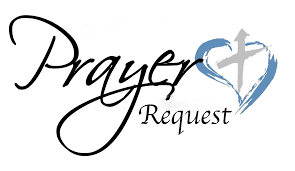 IN OUR PRAYERS TODAY:  We pray for Beth Fridgen, Elizabeth Broich, Ruth Cleary, Michelle Goossen, Steven Morse, Ron and Rosemary Mills, Maddilynn Amundson, Lydia Peterson, Sarah Krupke, Connie Ollendick, Marcel Hoffman, Adam Ringgenberg, Jerry Wersinger, Annette Dingman, Brad Morse, Denny Rohloff, Melody Reuss, Jan Pagel, Tracy Wolter.PRAYING FOR OUR MEMBERS THIS WEEK:  Abbie Mitteness; Allie Mitteness; Dan and Annie Mitteness; Landon Mitteness; Lois Mitteness; Aidyn Molden; Duwayne Molden; Kathy Molden; Lillian Molden; Maryn Molden; Morgen Molden; Teresa Molden; Steve and Laurie Mortenson; Danielle Moseng; Emily Moseng; Haley Moseng; Allison Moser; Jared Muehlbauer; Levi Muehlbauer; Linda Muehlbauer; and Luke Muehlbauer.BAPTISMAL BIRTHDAYS THIS WEEK:June 4th:  Aidyn MoldenJune 5th:  Lincoln Amundson June 6th:  Kaden Schmidt June 8th:  Linda Birch and Mitch KoosmannJune 9th:  Kendra Dingmann 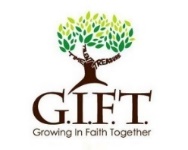 SUNDAY ATTENDANCE:  55                            OFFERINGS:  $1,666.00  MIDWEEK ATTENDANCE:  22SPECIAL OFFERINGS:  Operating Expenses of St. Mark’s 2023Needed each week beginning January 1, 2023:	            	     $4,047.00Offerings collected 05/24/23 & 05/28/23                                       $1,666.00      Budgeted needs through 05/28/23:		                        	   $89,034.00        Offerings received (01/01/23 – 05/28/23):                                   $74,704.80       Thrivent Choice Dollars Received 04/06/23:		    	                 $527.00Total Thrivent Choice Dollars Received in 2023:	        	                 $713.00Memorial & Special Offerings (so far this year):	                       $2,624.31ANNOUNCEMENTSRADIO BROADCAST If you want to sponsor a radio broadcast for $35, there’s a sign-up sheet by the office.HAPPY 64th WEDDING ANNIVERSARY TO MARCEL AND DEANNA HOFFMAN!  Marcel and Deanna will be celebrating 64 years of marriage on Monday, June 5th.  We congratulate them and offer prayers of thanksgiving to God for giving them 64 years together as husband and wife.  Their address is:  283 Hwy 29 NE, Benson, MN  56215.HAPPY 90th BIRTHDAY TO DUANE NEUHAUS! Duane will be celebrating his 90th birthday on Wednesday, June 7th.  May God continue to watch over Duane and bless him as He has these past 90 years!  Duane’s address is:  690 50th Ave. SE DeGraff, MN  56271.SUMMER BIBLE STUDY will start on Wednesday, June 7th at 10am.  Our topic of study will be decided at our first session.LUTHERAN ISLAND CAMP SCHOLARSHIPS are available to families that want to send their kids to camp.  The scholarships are worth 50% of the total cost (up to $200).HOME VISITS If you would like me to come and visit with you (and your family), sometime this summer, there is a sign-up sheet in the narthex.  I’m available to visit on Tuesday & Thursday evenings, along with Saturdays.  If any of those dates don’t work, contact me ASAP.    ~ Pastor     CONFIRMATION PICTURES are in!  If you ordered any pictures, please stop by the office and pick them up!SUNDAY SCHOOL ANNOUNCEMENTS: Vacation Bible School will be held Sunday, August 6 to Wednesday, August 9, 5:30pm -7:30pm each evening.We are in need of Sunday School teachers for next school year.We are need of a music leader for Sunday School next school year. PORTALS OF PRAYER (July - September 2023) are available on the back table.  There are large print portals still available.WE PREPARE OUR HEARTS AND MINDS FOR HOLY COMMUNIONSt.  Paul, in his letter to the Corinthians, bids us to examine ourselves before receiving the Lord’s Supper.  Therefore, to faithfully prepare to receive our Lord’s body and blood, we: ►	CONFESS that we are sinful people- unwilling and unable to be righteous according to God’s just Law.►	BELIEVE that Jesus shed His Blood for us on the cross for the forgiveness of our sin;►	BELIEVE that, in the Supper, Jesus gives us His true body and blood in, with, and under the bread and wine – that is, the bread and wine are NOT merely symbols of the body and blood of Jesus, but truly are united to the Body and Blood of Jesus Christ, as He said, “Take eat; this is My BODY…Take, drink; this is My Blood.”►	INTEND, by the power of the Holy Spirit, repent of our sinful lives and strive to walk according to God’s will. It is the belief and practice of the Lutheran Church-Missouri Synod that the fellowship shared at the Lord’s Table is an expression of the unity we share as we confess together our common faith, as expressed in the Lutheran Confessions. This historical practice of the Church not only celebrates our confessional unity, but also serves to prevent a person from eating or drinking this Holy Meal to their own spiritual judgment (as Paul warns in 1 Corinthians 11: 23-32).  For these reasons, we ask that if you are not a confirmed member of an LCMS church, please do not come to His Table today without first talking to the pastor.Serving our church this week (June 4):CAMERA:  (May 31) Randy Weber     (June 7) 7pm:  Gary WeckwerthELDERS:  (May 31) 7pm:  Darin Vergin and Jason Schwendemann                   (June 4) 9am:  Brad Neuhaus and Scott Rajewsky                  (June 7) 7pm:  Darin Vergin and John Huston     COUNTERS:  Krista Hagen and Susan FirchauServing our church next week (June 11):CAMERA:  (June 7) Gary Weckwerth      (June 18) 9am:  Rob McGeeELDERS:  (June 7) 7pm:  Darin Vergin and John Huston                  (June 11) 9am:  Howard Mansfield and Scott Rajewsky     COUNTERS:  Arnie Pagel and Lisa HustonWednesday, May 31 ~ LWML Mites Collected After the ServiceWorship:  Divine Service III (w/Communion) ..…............……….... 7pmSunday, June 4 ~ LWML Mites Collected After the Service 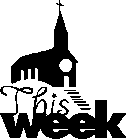 Worship:  Divine Service III (w/Communion) ..…......................….. 9am Monday, June 5 Happy 64th Wedding Anniversary to Marcel and Deanna Hoffman!Wednesday, June 7Bible Study ...................................................................................... 10amWorship:  Divine Service I (w/Communion)   ...……...………….... 7pmHappy 90th Birthday to Duane Neuhaus!Sunday, June 11Worship:  Divine Service I (w/Communion) ………….………….... 9am